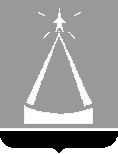 ГЛАВА  ГОРОДСКОГО  ОКРУГА  ЛЫТКАРИНО  МОСКОВСКОЙ  ОБЛАСТИПОСТАНОВЛЕНИЕ19.05.2020  №  252-пг.о. ЛыткариноО проведении публичных слушаний по проекту Схемы теплоснабжения городского округа Лыткарино Московской области на период 2019-2035г.На основании письма Министерства энергетики Московской области от 16.04.2020 № Исх-3581/27-10,  в соответствии со ст.28 Федерального закона от 06.10.2003 № 131-ФЗ «Об общих принципах организации местного самоуправления в Российской Федерации», ст.6 Федерального закона от 27.07.2010 № 190-ФЗ «О теплоснабжении», Постановлением Правительства РФ от 22.02.2012 № 154 «О требованиях к схемам теплоснабжения, порядку их разработки и утверждения», п. 15 ч.4 ст.2 Закона Московской области от 24.07.2014 № 106/2014-ОЗ «О перераспределении полномочий между органами местного самоуправления муниципальных образований Московской области и органами государственной власти Московской области»,  ст.2, ст.21 Устава городского округа Лыткарино Московской области, в целях обеспечения реализации прав населения города Лыткарино на непосредственное участие в осуществлении местного самоуправления,  постановляю:1. Провести публичные слушания по проекту Схемы теплоснабжения городского округа Лыткарино Московской области на период 2019-2035г. 16 июня 2020 г.  в 17 ч. 00 мин. в МОУ ДОД «Детская музыкальная школа» по адресу: Московская область, г. Лыткарино, ул. Сафонова, д.2а (по согласованию с руководителем данного учреждения).2. Утвердить состав оргкомитета по проведению публичных слушаний  по проекту Схемы теплоснабжения городского округа Лыткарино Московской области на период 2019-2035г. согласно приложению № 1.3. Установить, что прием замечаний и предложений по проекту Схемы теплоснабжения городского округа Лыткарино Московской области на период 2019-2035г., (размещен на официальном сайте городского округа Лыткарино Московской области в сети «Интернет»  http://www.lytkarino.com) осуществляется МП «Лыткаринская теплосеть» по адресу: Московская область, г.Лыткарино, ул. Октябрьская, д.22, 2-й этаж, до 05 июня 2020г.,  с 09 ч. 00 мин. до 18 ч. 15 мин. (понедельник – четверг), с 9 ч. 00 мин. до 17 ч. 00 мин. (пятница), с 13 ч. 00 мин. до 14 ч. 00 мин. – перерыв, суббота, воскресенье – выходные дни или на электронную почту: secretar@lt-teploset.ru.4. Начальнику Управления жилищно-коммунального хозяйства и развития городской инфраструктуры города Лыткарино (В.В. Маслов):        4.1.обеспечить опубликование в газете «Лыткаринские вести» сведений о размещении проекта Схемы теплоснабжения городского округа Лыткарино Московской области на период 2019-2035г. на официальном сайте городского округа Лыткарино Московской области в сети «Интернет» http://www.lytkarino.com:;4.2. обеспечить опубликование  информации на официальном сайте городского округа Лыткарино Московской области в сети «Интернет»  http://www.lytkarino.com:- замечаний и предложений, поступивших в соответствии с пунктом 3 настоящего постановления, не позднее 3 календарных дней со дня окончания срока сбора указанных замечаний и предложений;- о  времени и месте проведения публичных слушаний  не менее чем за 7 календарных дней до дня начала проведения публичных слушаний; - заключение о результатах проведенных публичных слушаний и протокол  публичных слушаний в течение 3 рабочих дней с даты завершения публичных слушаний;4.3. обеспечить опубликование настоящего постановления в установленном порядке и размещение на официальном сайте городского округа Лыткарино Московской области в сети «Интернет».5. Контроль за выполнением настоящего постановления возложить на заместителя Главы Администрации городского округа Лыткарино Н.В. Макарова.                                                                                                  Е.В. Серёгин  Приложение № 1к ПостановлениюГлавы городского округа Лыткарино________ № ______СОСТАВоргкомитета по проведению публичных слушаний  по проекту Схемы теплоснабжения городского округа Лыткарино Московской области на период 2019-2035г. Заместитель Главы Администрации г.о. Лыткарино Н.В. Макаров Начальник Управления жилищно-коммунального хозяйства и развития городской инфраструктуры города Лыткарино В.В. МасловНачальник Управления архитектуры, градостроительства и инвестиционной политики  г. Лыткарино А.И. Панин Заместитель директора МКУ «Управление обеспечения деятельности Администрации города Лыткарино» А.В. Симонов  (по согласованию) Председатель Комитета по управлению имуществом г. Лыткарино В.В.Шаров Директор МП «Лыткаринская теплосеть» С.Л. ЧувашовПредставитель Совета депутатов г.о. Лыткарино (по согласованию)Представитель Общественной палаты города Лыткарино (по согласованию)Начальник ПТО МП «Лыткаринская теплосеть» Е.Б. Беспалова (секретарь оргкомитета) (по согласованию)                   